Os avanços e desafios para conseguir a vacina contra a covid-19Quando a arte se une na luta contra o coronavírusO POA Estudio, sediado em Córdoba, adaptou grandes obras da pintura à realidade atual, para uma maior consciencialização sobre o tema.As Meninas, pintura de Diego Velázquez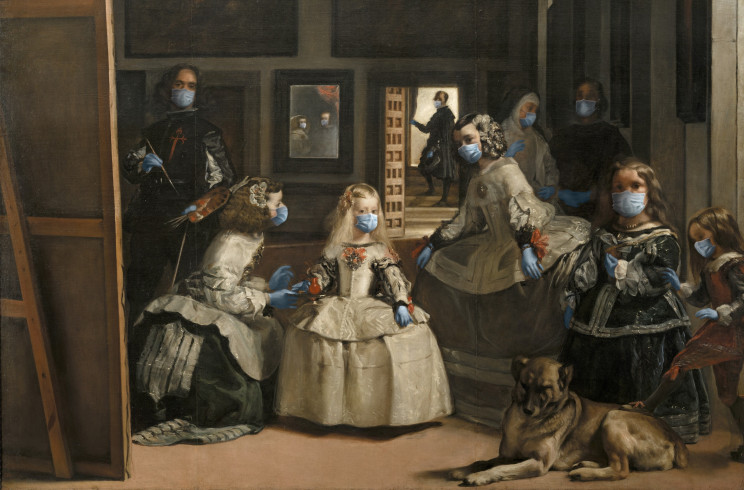 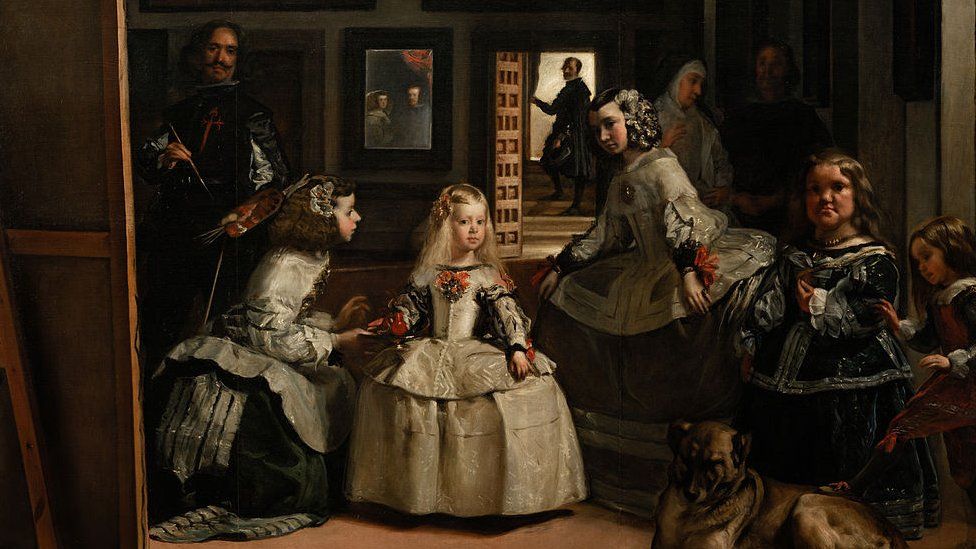 A lição de anatomía do Dr. Nicolaes Tulp / Rembrandt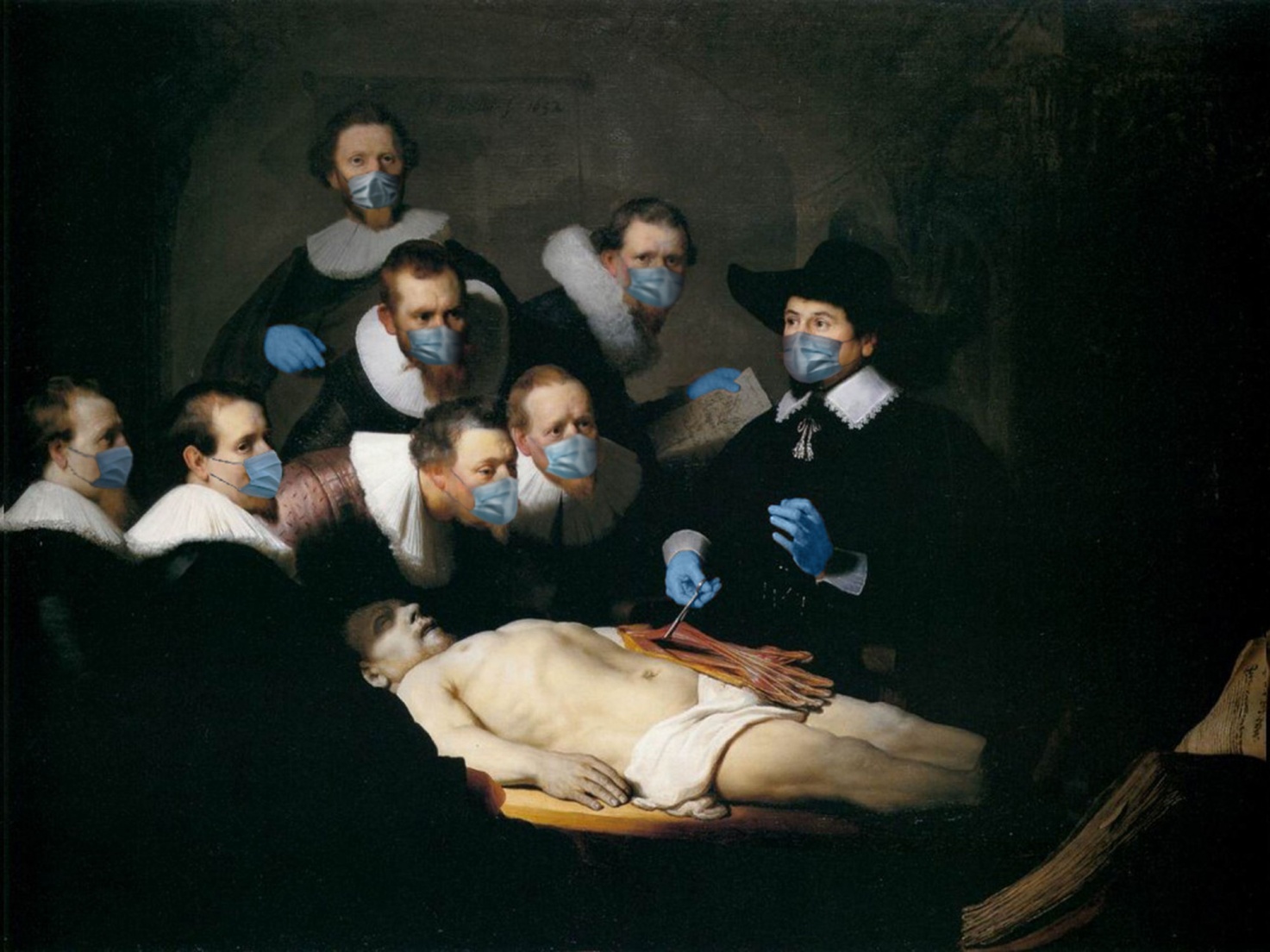 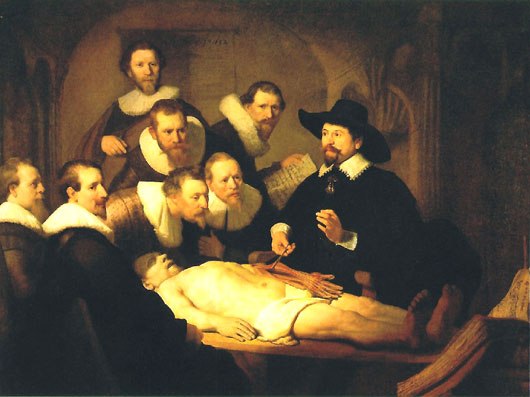 Autorretrato / Pablo Picasso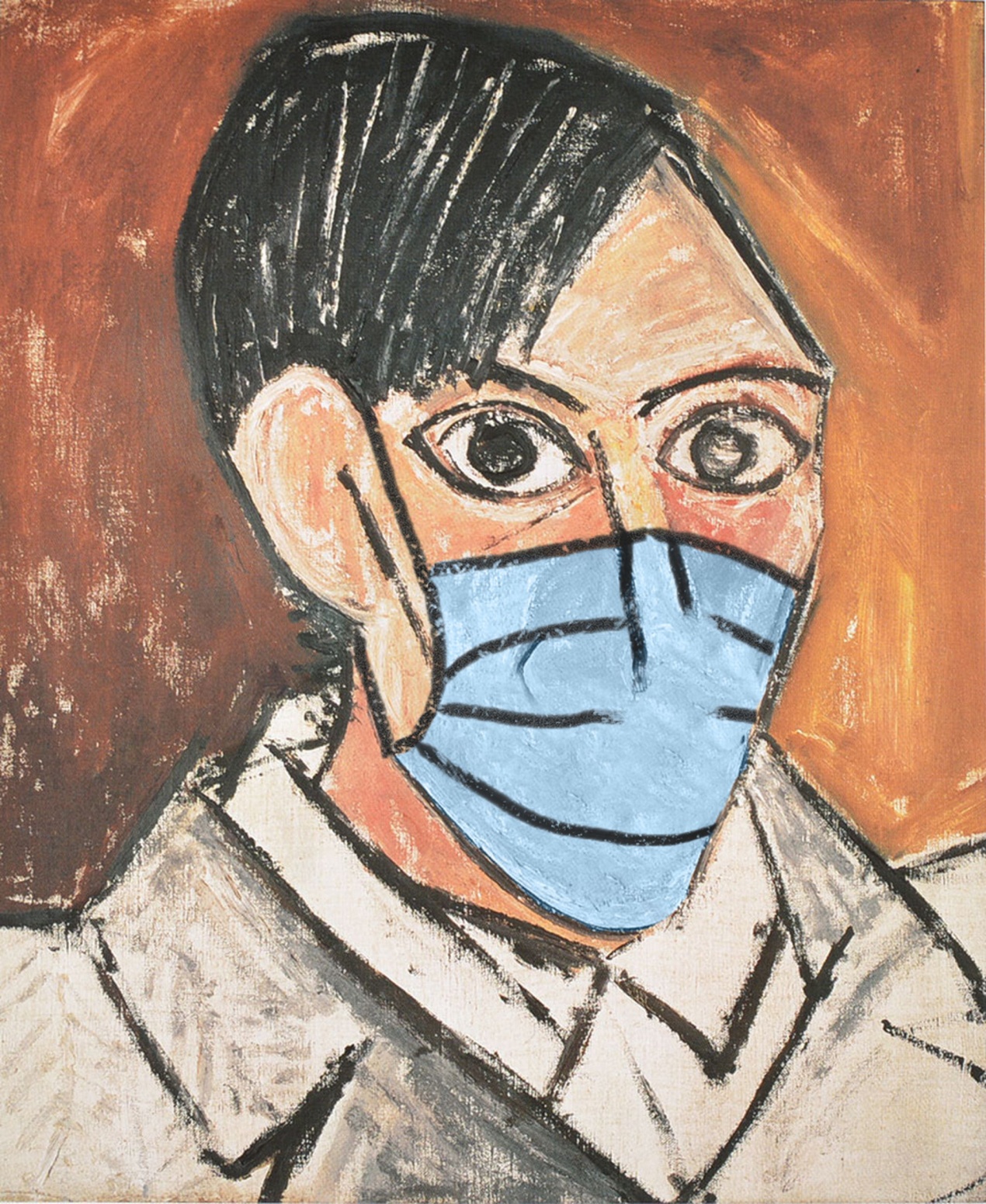 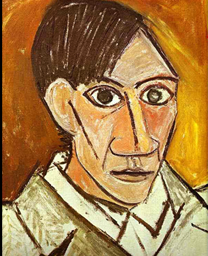 O Grito / Edvard Munch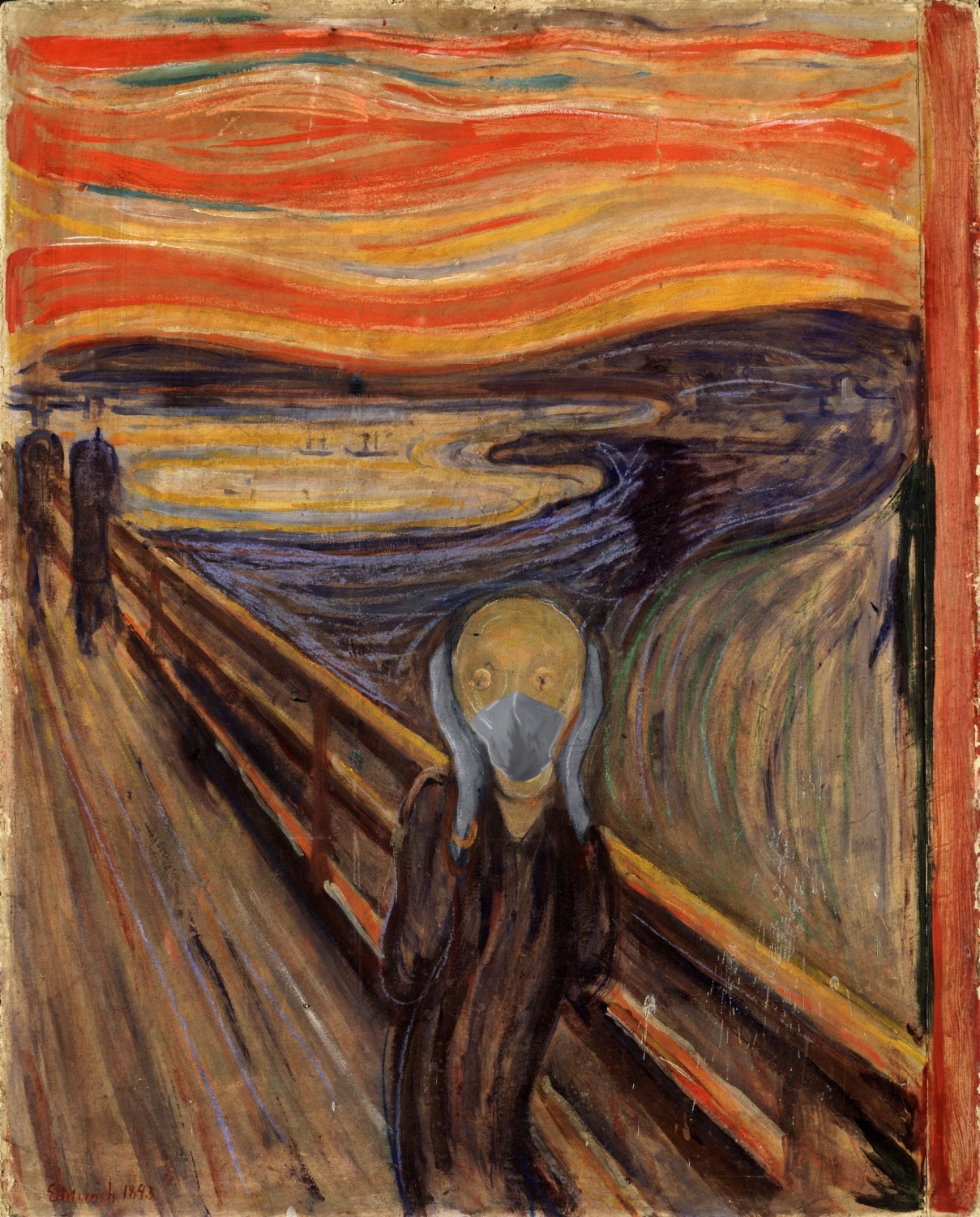 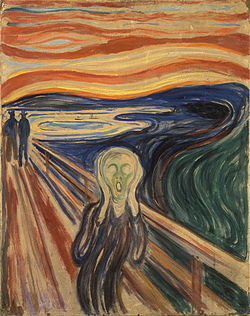 A Moça com o Brinco de Pérola / Johannes Vermeer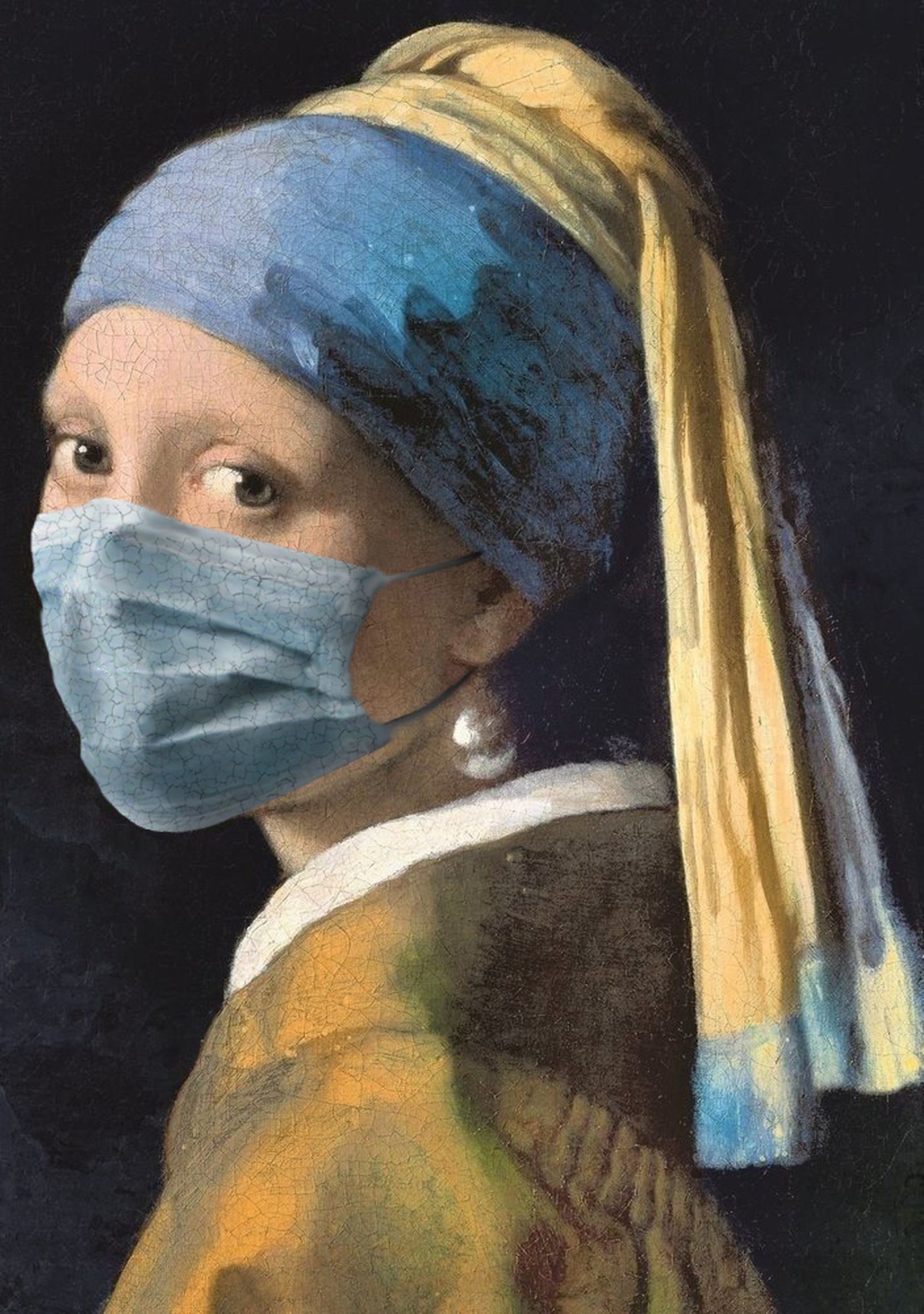 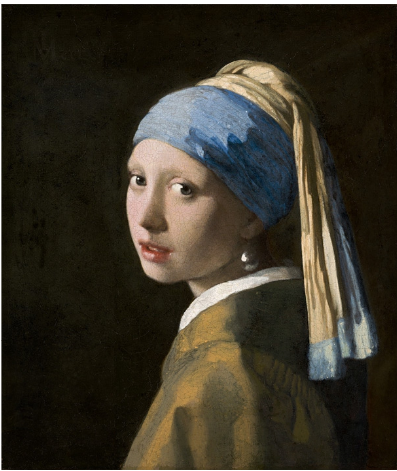 Mona Lisa / Leonardo da Vinci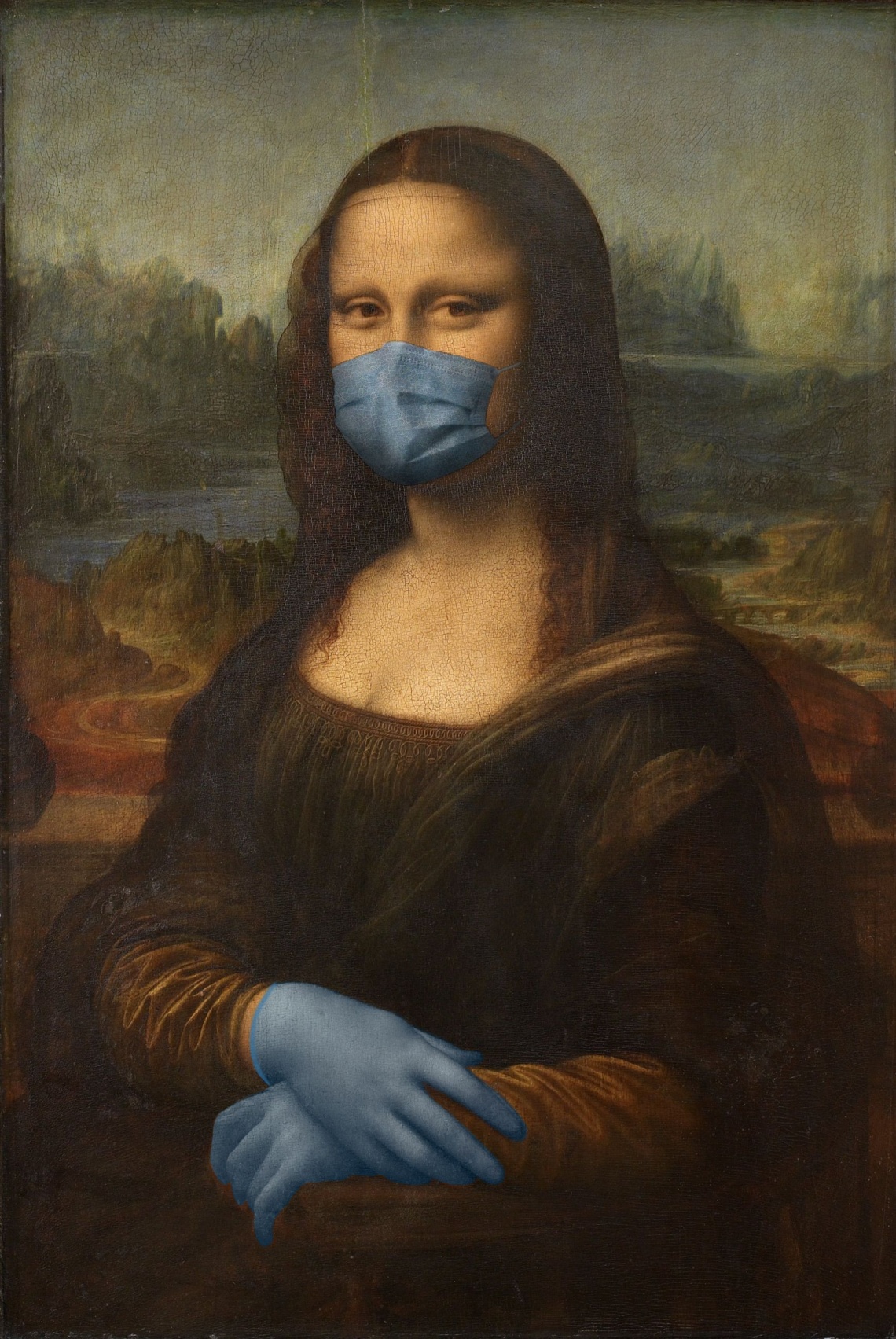 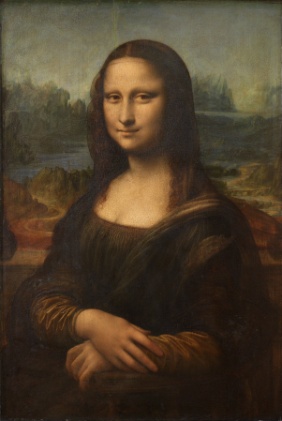 O quadro "Triunfo da Morte" (1563), do holandês Pieter Brueger The Elder é apenas um dos legados de grandes epidemias para a humanidade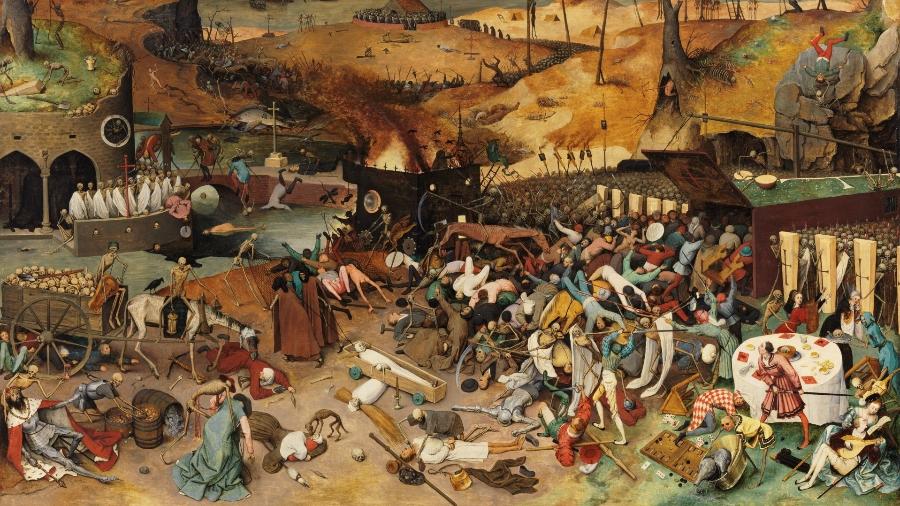 O Triunfo da Morte, c.1562, óleo sobre madeira, 117 x 162 cm, Pieter Bruegel, o Velho, Museu do Prado, Madri.PROPOSTA: 	Escolha uma das obras apresentadas nesta Cult. 	Observe-a atentamente. Perceba os sentimentos que ela desperta em você. 	Em seguida, preencha o quadro de apreciação da obra. Analisando a obra de ____________________Nome do artistaNome da obraTema da obraDimensão Local em que se encontraData aproximadaTécnica utilizadaElementos presentes na obraCores utilizadasSignificado das coresAções percebidas ou sugeridas na obraAmbiente sugeridoSentimentos despertados Elementos simbólicos: o que significamDesenhe ou descreva um detalhe da obra observada